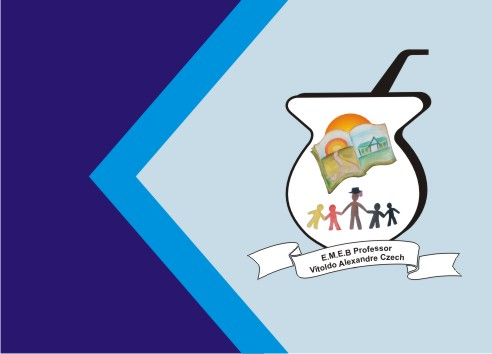 BRINCADEIRA MUSICAL – JOGO RÍTMICO Nesta atividade vamos trabalhar a observação, memória e ritmo. A atividade pode ser individual ou com seus familiares. Você pode também gravar um vídeo ou mandar foto para o professor. Use tampinhas de garrafa ou papelão para realizar esta brincadeira.Veja o vídeo abaixo e execute a atividade. https://youtu.be/zo-krsXa6wsDivirta-se!